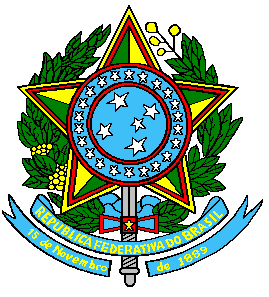 MINISTÉRIO DA DEFESAEXÉRCITO BRASILEIRO12º GRUPO DE ARTILHARIA DE CAMPANHAGRUPO BARÃO DE JUNDIAHYRESULTADO DE CHAMADA PÚBLICA Nº 01/2019TERMO DE ADJUDICAÇÃO E HOMOLOGAÇÃOÀs 10:00 horas do dia 24 de junho de 2019, após constatada a regularidade dos atos procedimentais da Dispensa de Licitação nº 23/2019, processo nº 64547003338/2019-47, Chamada Pública nº 01/2019, realizada pelo 12º Grupo de Artilharia de Campanha, ADJUDICO e HOMOLOGO o referido processo de compra.O objeto a ser contratado é a aquisição de alimentos de agricultores familiares e demais beneficiários que se enquadrem nas disposições nas disposições da Lei n.º 1.326, de 2006, por meio da modalidade Compra Institucional, do PAA, conforme especificações constantes no edital da Chamada Pública e em seus anexos.No processo ora homologado, a comissão responsável pela condução dos processos de Chamada Pública indicou os proponentes vencedores e respectivos produtos a serem fornecidos, conforme abaixo:TIARAJU KANOMATA DE MESQUITA – Ten CelOrdenador de Despesas do 12º GACFornecedor: Cooperacra CNPJ: 10.607.658/0001-10Fornecedor: Cooperacra CNPJ: 10.607.658/0001-10Fornecedor: Cooperacra CNPJ: 10.607.658/0001-10Fornecedor: Cooperacra CNPJ: 10.607.658/0001-10Fornecedor: Cooperacra CNPJ: 10.607.658/0001-10Fornecedor: Cooperacra CNPJ: 10.607.658/0001-10ItemEspecificaçãoUnidadeQuantidadePreço Unitário (R$)Subtotal (R$)1AlfaceKg2809,502.660,002BrócolisKg28011,103.108,003BerinjelaKg2805,101.428,004Cheiro verdeKg2814,50406,005Couve-florKg28011,103.108,006CouveKg2808,502.380,007EspinafreKg2807,602.128,008MandiocaKg5606,503.640,009RepolhoKg2805,901.652,00VALOR TOTAL ESTIMADOVALOR TOTAL ESTIMADOVALOR TOTAL ESTIMADOVALOR TOTAL ESTIMADOVALOR TOTAL ESTIMADO20.510,00